Screen Shot of file working good: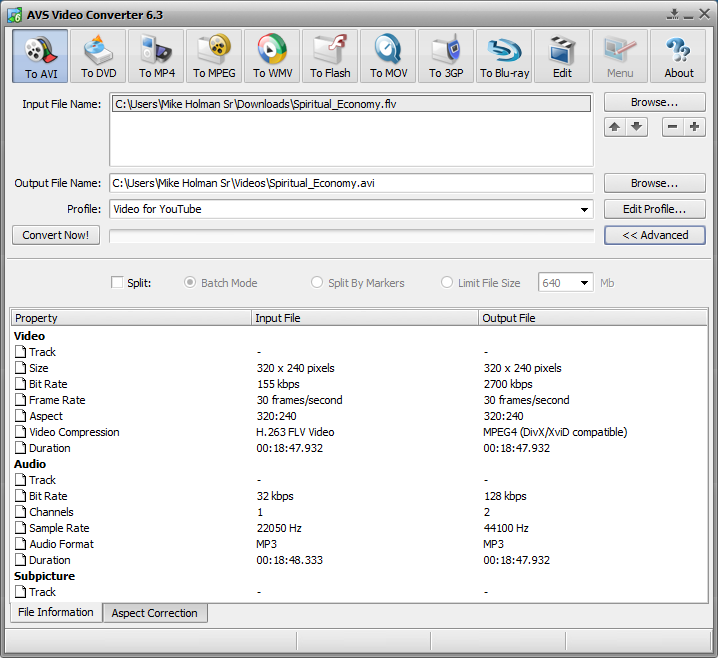 Screenshot of File Not Working: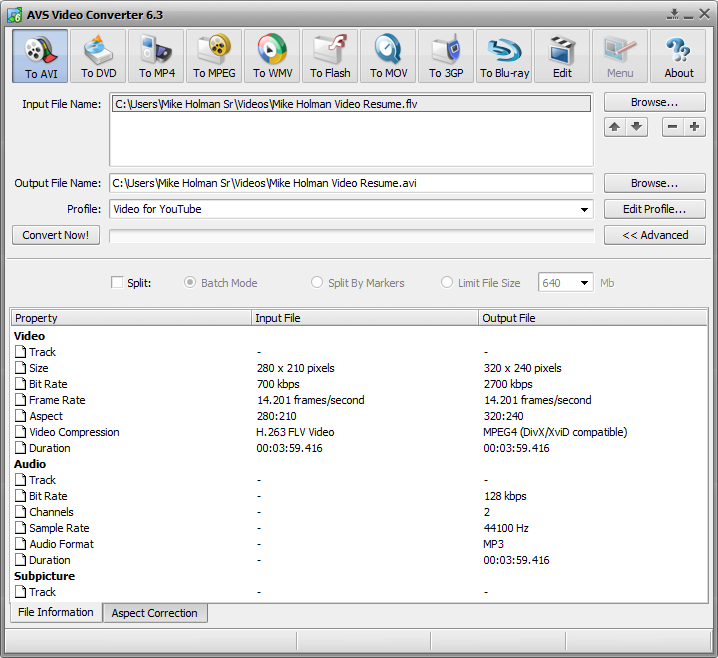 